Дата проведения: 29 апреля 2015 года12.30 – открытие конференции (рекреация 1 этажа)Приветственное слово – Шорникова Ирина Вячеславовна, заместитель директора по учебно-воспитательной работе МОУ СОШ № 5.12.40 - 13.40 – работа в секциях1 секция – кабинет 2082 секция – кабинет 3023 секция – кабинет 31713.40 – 14.00 – закрытие конференции, награждение  (рекреация 1 этажа)План работыVI  научно-практической конференции школьников  «Шаг в Науку»Работа секции:Работа секции:Работа секции:Муниципальное общеобразовательное учреждение средняя общеобразовательная школа № 5ПРОГРАММАVIнаучно-практической конференции учащихся«Шаг в науку»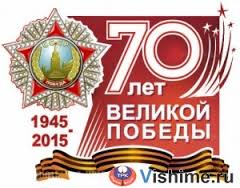 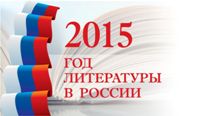 2015 годСекция № 1, кабинет №208Секция № 1, кабинет №208Секция № 1, кабинет №208Куратор секции:Титаренко Лариса Борисовна, учитель физикиКуратор секции:Титаренко Лариса Борисовна, учитель физикиКуратор секции:Титаренко Лариса Борисовна, учитель физикиРуководитель секции: Грубникова Виктория, 10 классРуководитель секции: Грубникова Виктория, 10 классРуководитель секции: Грубникова Виктория, 10 классTimemaker: Стариков Никита, 11 классTimemaker: Стариков Никита, 11 классTimemaker: Стариков Никита, 11 классФотограф:  Боброва Элеонора,  7А классФотограф:  Боброва Элеонора,  7А классФотограф:  Боброва Элеонора,  7А классЖурналист:  Сысолятина Дарья,  8А классЖурналист:  Сысолятина Дарья,  8А классЖурналист:  Сысолятина Дарья,  8А классЖюриЖюриЖюриБерчанская Елена Анатольевнасоциальный педагогХрамцова Оксана Викторовнаучитель математикиПахомова Надежда Александровна старшая вожатаяЗайцева Аннаученица 11 классаЛагунов Максимученик 8А классаНазвание работыНазвание работыФИО автораФИО автораКлассРуководитель проектаМаленькие герои большой войны…Маленькие герои большой войны…Верхотурова АннаВолынщиков СергейВерхотурова АннаВолынщиков Сергей6АЕрофеева Эльвира ЕвгеньевнаТыл тоже фронтом был…Тыл тоже фронтом был…Храмов АртемМаценко ЛевХрамов АртемМаценко Лев8АЛитвинова Елена АнатольевнаВступление США во Вторую  мировую  войнуВступление США во Вторую  мировую  войнуЖукова ЕкатеринаЖукова Екатерина9АБусарова Ксения ОлеговнаАнглийские и немецкие заимствования периода 1941-1945 гг.Английские и немецкие заимствования периода 1941-1945 гг.Аболихина АнастасияТкаченко ДмитрийСоколова КсенияИсмаиловаЗаргулАболихина АнастасияТкаченко ДмитрийСоколова КсенияИсмаиловаЗаргул8БЗацепина Анна ВикторовнаГМО: великие достижения прогресса или вред?ГМО: великие достижения прогресса или вред?Душкина ДарьяДушкина Дарья7БЧефранова Виктория Вячеславовна3D печать: настоящее и будущее3D печать: настоящее и будущееГорохов ГлебГорохов Глеб10Титаренко Лариса БорисовнаСекция № 2, кабинет № 302Секция № 2, кабинет № 302Секция № 2, кабинет № 302Секция № 2, кабинет № 302Секция № 2, кабинет № 302Секция № 2, кабинет № 302Куратор секции:Литвак Надежда Аникиевна, учитель географииКуратор секции:Литвак Надежда Аникиевна, учитель географииКуратор секции:Литвак Надежда Аникиевна, учитель географииКуратор секции:Литвак Надежда Аникиевна, учитель географииКуратор секции:Литвак Надежда Аникиевна, учитель географииКуратор секции:Литвак Надежда Аникиевна, учитель географииРуководитель секции: Ищенко Маргарита, 10 классРуководитель секции: Ищенко Маргарита, 10 классРуководитель секции: Ищенко Маргарита, 10 классРуководитель секции: Ищенко Маргарита, 10 классРуководитель секции: Ищенко Маргарита, 10 классРуководитель секции: Ищенко Маргарита, 10 классTimemaker: Скороходов Владислав, 10 классTimemaker: Скороходов Владислав, 10 классTimemaker: Скороходов Владислав, 10 классTimemaker: Скороходов Владислав, 10 классTimemaker: Скороходов Владислав, 10 классTimemaker: Скороходов Владислав, 10 классФотограф:  Рыжикова Мария, 7А классФотограф:  Рыжикова Мария, 7А классФотограф:  Рыжикова Мария, 7А классФотограф:  Рыжикова Мария, 7А классФотограф:  Рыжикова Мария, 7А классФотограф:  Рыжикова Мария, 7А классЖурналист:  Терещенко Юлия, 8А классЖурналист:  Терещенко Юлия, 8А классЖурналист:  Терещенко Юлия, 8А классЖурналист:  Терещенко Юлия, 8А классЖурналист:  Терещенко Юлия, 8А классЖурналист:  Терещенко Юлия, 8А классЖюриЖюриЖюриЖюриЖюриЖюри1.Каминская Елена СергеевнаКаминская Елена Сергеевнапреподаватель КнАГТУпреподаватель КнАГТУпреподаватель КнАГТУ2.Немцева Наталья АлександровнаНемцева Наталья Александровнапедагог-библиотекарьпедагог-библиотекарьпедагог-библиотекарь3.Понкращенко Олеся АндреевнаПонкращенко Олеся Андреевнастудентка 4курса АмГПГУстудентка 4курса АмГПГУстудентка 4курса АмГПГУ4.Некозырева ВладаНекозырева Владаученик 11 классаученик 11 классаученик 11 класса5.Седых НикитаСедых Никитаученица10 классаученица10 классаученица10 классаНазвание работыФИО автораКлассРуководитель проекта1.Вклад математиков и науки в Великую Победу Берестова УльянаХанджановаФадая6АМирошкина Любовь СергеевнаПамятные места  на карте нашего городаМещерякова  Валерия Зорова Анастасия9АЛитвак Надежда Аникиевна Девушки с характеромШматко Анна7БЕрофеева Эльвира ЕвгеньевнаВ ее судьбе была война…Куприенко ВалерияЯночкина Мария9БМирошкина Любовь Сергеевна Перспективные виды вооружений в РоссииКохан Александра10Титаренко Лариса БорисовнаСвятой праведный воин: Федор УшаковКоноплева Ксения7БЕрофеева Эльвира ЕвгеньевнаСекция № 3, кабинет № 317Секция № 3, кабинет № 317Секция № 3, кабинет № 317Куратор секции:Нефедьева Елена Григорьевна, учитель математикиКуратор секции:Нефедьева Елена Григорьевна, учитель математикиКуратор секции:Нефедьева Елена Григорьевна, учитель математикиРуководитель секции: Виноградова Анастасия, 11 классРуководитель секции: Виноградова Анастасия, 11 классРуководитель секции: Виноградова Анастасия, 11 классTimemaker: Григорьев Александр, 11  классTimemaker: Григорьев Александр, 11  классTimemaker: Григорьев Александр, 11  классФотограф:  Григорян Лана, 6 A классФотограф:  Григорян Лана, 6 A классФотограф:  Григорян Лана, 6 A классЖурналист:  Фролова Виктория 8АЖурналист:  Фролова Виктория 8АЖурналист:  Фролова Виктория 8АЖюриЖюриЖюри1.Серебренникова Анжела Геннадьевнапреподаватель КнАГТУ2. Тюрикова Елена Анатольевнаучитель иностранного языка3.Рыкунова Анастасия Юрьевнастудентка 4 курса АмГПГУ4.Филиппова Екатеринаученица 11класса5.Васильев Викторученик 11классаНазвание работыФИО автораКлассРуководитель проекта1. Комсомольск - школьные годы военныеМикаиловаТуркана7Б Албутова Любовь АлександровнаБатюшки на войнеАсотова АлинаДян Алексей9АЕрофеева Эльвира Евгеньевна3.Анализ качественного состава сухих кормов для кошек и их влияние на организм животногоГорохов Глеб10Чефранова Виктория ВячеславовнаТепловые двигатели и охрана окружающей средыНефедьева Александра10Титаренко Лариса БорисовнаШифрование в годы Великой отечественной войныЧавунная Светлана11Наветняя Наталья АлександровнаЗарубежная и российская архитектура: вчера, сегодня, завтраБелобровина ДианаЯковлева Яна8АНефедьева Елена Григорьевна